 DROP-OFF & PICK-UP REMINDERS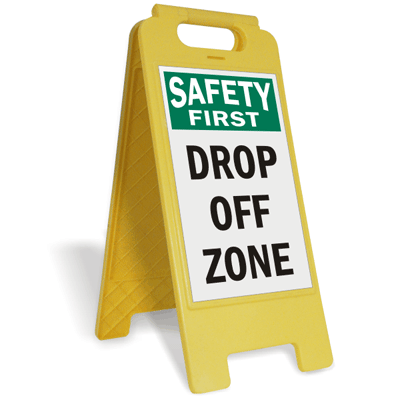 Staton Elementary will offer a Kiss ’N’ Go program to give parents a safe option at drop off and pick up times. These areas were created to help us combat the high traffic congestion around the school. DROP OFF ZONESParents are encouraged to utilize either of our DROP OFF ZONES located in the front of the school in the main entrance off of Sageberry or on the side of the school on Falling Leaves Lane in the morning. The drop-off zones accept students between 8:35 a.m. - 8:50 a.m. Please wait until at least 8:35 a.m. before dropping off your children, as school supervision is not provided prior to this time.  Please do not park in either of the Kiss ’N’ Go lanes prior to 8:35 to wait for drop off.PICK-UP AREASThe staff at Staton strives to provide a safe environment for our children.  Parents must come into the kindergarten playground to pick up their Pre-K and kindergarten children.  Students in grades 1-5 are dismissed at their assigned number dot on the playground.  Students may also be picked up at the Kiss ’N’ Go lane on Falling Leaves. **PLEASE DO NOT DOUBLE PARK OR SIGNAL TO YOUR CHILD TO CROSS THE STREET ALONE.  A crosswalk is available for students to cross the street safely.  The safety of our children is a priority.Drop off and Pick up Kiss ’N’ Go RemindersPull forward as far as possiblePassing is not allowedUnload and load students from the passenger side only (volunteers will help with car seats) Please do not leave your vehicle for any reason Cell phone use is not permitted in the Kiss ’N’ Go LaneIf a car is left unattended in the Kiss ’N’ Go Lane, your license plate number will be noted and you may be subject to towing. Treat volunteers with kindness and courtesy. They are giving up their valuable time to help keep our children safe and make mornings and afternoons easier for everyone!! Only people with handicap or Staton parking passes are allowed to park in the front parking lot.** Please see the attached map for directions.  Thank you!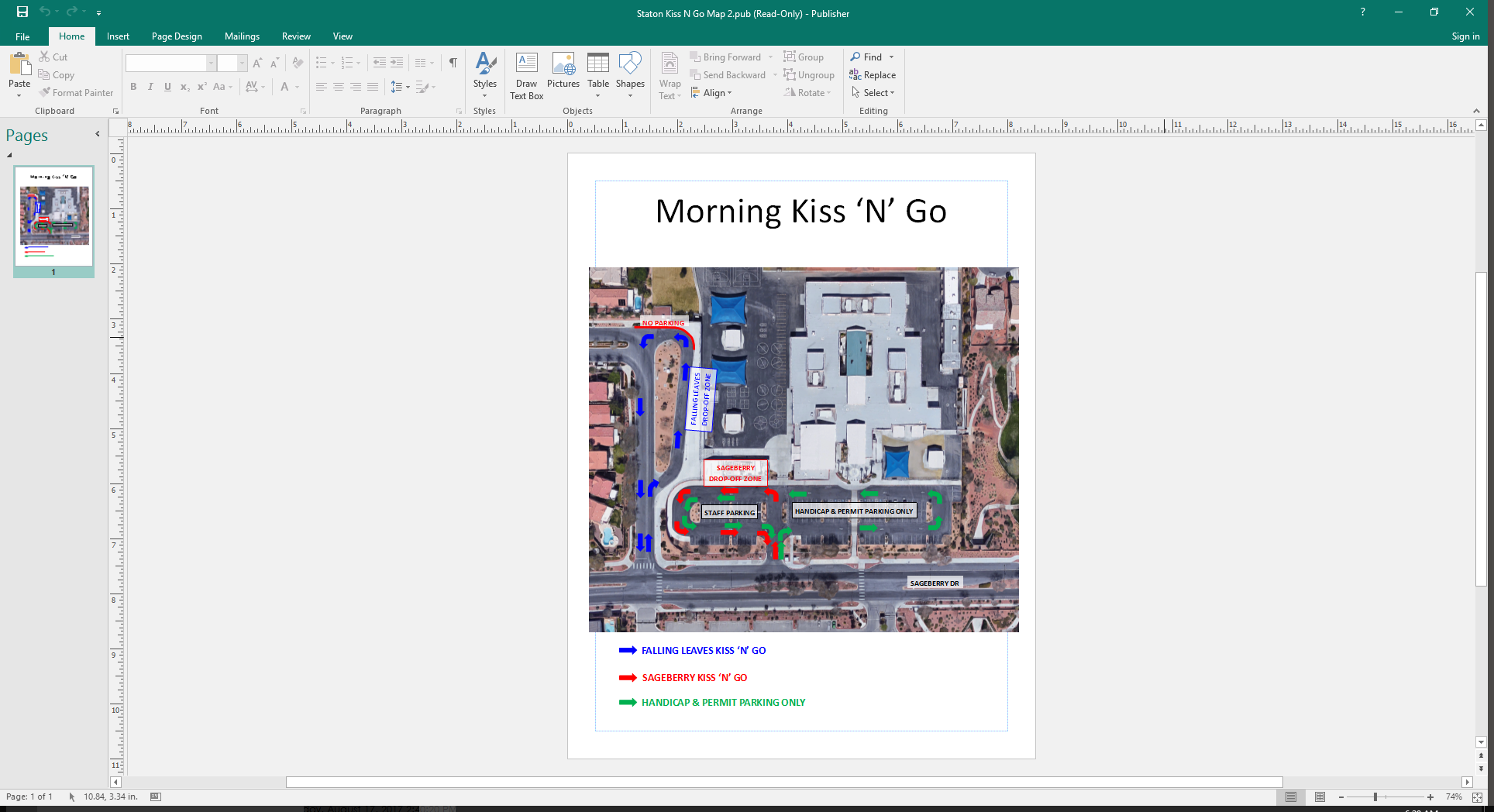 